                                   City of Salem, Massachusetts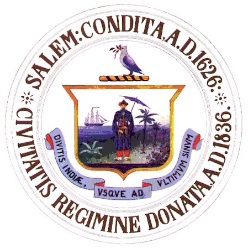                        Department of Open Space                              Cemetery – Shade Tree – Open Space                                                                         57 Orne Street                                                              Salem, Massachusetts  01970                                                                        Telephone: 978-745-0195                 Fax: 978-741-7041NOTICECEMETERY COMMISSION MEETINGTO:		Board of  Cemetery CommissionersSubject:	Cemetery Commission Meeting and Agenda  A meeting of the Cemetery Commission is scheduled for Wednesday, June 14, 2017 at 6:30pm.It  will be held at 120 Washington Street, 3rd Floor, Salem, MA, in the medium conference room.AGENDARoll  call of Board membersRead Minutes from last meetingUnfinished Business:Donation envelopes –Update from SeanCemetery Management Plan – Status of Master Plan by Martha Lyons for Greenlawn and Broad Street Cemeteries: update from Sean on 5 year Maintenance PlanColumbaria-update from Sean concerning presentation to Commissioners from columbaria companies.Cemetery uniforms/cemetery signage – update from SeanNew Business:       Pesticide concerns_Discuss organic materials for use in cemeteries. Discuss product              “Conserve”       Status of computer system-Status of computer training and availability of system to the          Public       Cleanup of graves – Following cemetery guidelines prepare newspaper notice regarding        Cemetery cleanup. Research on other cemeteries’ protocols.       New letterhead- status       Orne Street gate/new fountains -  update on bidsDOGS IN CEMETERIES	 On Apri. 12, 2016, the Cemetery Commission voted to make NO DOGS ALLOWED in satellite cemeteries(Broad St., Essex St., and Howard St. cemeteries) a city ordinance. Ron was to go before Beth Rennard to find out what he needed to to next to go before the City Council to get the Ordinance. Ordinance was tabeled in City Council